Don’t Panic: The Hitch-hiker's Guide to Alternative Assessment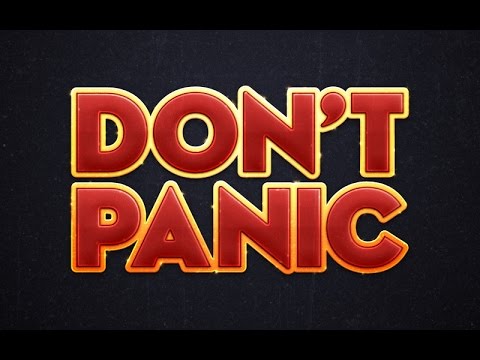 Damian Gordon2020INTRODUCTIONThis guide is designed to help people move onto on-line teaching and assessment, in light of the ongoing COVID-19 virus situation. Particularly worth exploring are some assessment approaches that can be used as alternatives to examinations. Many thanks to Lisa Padden, UCD, and Trevor Boland, AHEAD for their advice. This is a companion document for the Hitch-hiker's Guide to Online Teaching: http://www.damiantgordon.com/Guide-2.pdf.Achieving Learning Outcome in New WaysOne of the biggest challenges of moving online is that certain activities that are done a particular way in the classroom will have to be done in a very different way in the online environment. For example, in one of the modules I teach, one of the learning outcomes is to help the students understand how different environments impact on a person’s ability to solve problems. We normally do this by going to different rooms and solve problems; we try rooms with fixed seating, and rooms with flexible seating; we go to the canteen and solve problems there, and go out into the courtyard, and solve problems there. In an online setting, we can’t get the students to do this, so instead we might ask them to research and write a short essay 400-600 words on “The Impact of Environment on Problem Solving”. It achieves the same learning outcome in a different way.Crucially all the learning outcomes of a given module need to be addressed, but given the situation we are in, we need to be more focused on the essential essence of what we are teaching, so we need to consider what is the exact core concept we are trying to get across, and if we can teach that; by having an online class, or by making a video, or by creating an assignment, and then we provide examples that help illustrate that key concept, then the students can review those in their own time, and we may be taking a lot of stress off our students by taking this approach.Workload EquivalencesThis section is based on the UCD Teaching & Learning document “Assessment Workload and Equivalences”, but with some changes, and a few additions from London South Bank University and Fielding (2008).Accessibility ConsiderationsIt is worth remembering that some students may have a Specific Learning Disability or a Special Need that might result in them having to use some software (like a screenreader) or an assistive technology to access your content and the virtual learning environment. So please make life as easy as possible for them by making your content as accessible as possible. Below are some accessibility tips for different types of teaching and assessment activities:Accessible PresentationsPresentations are usually a combination of text and images, so if you have learners with visual impairments the text will be readable with a screen reader, but the images may need a little more work to help those learners. If you right-click on an image (or a shape, or SmartArt, or a video), and select “Format”, and choose “Properties” you will get an “ALT TEXT” tab which you may add a textual description of the visual element that the screen reader will read out. If the presentation software has built-in slide designs (for example, Title, Two Content, Blank, Comparison), try to use those as they will be well understood by the screen reader, whereas if you do your own formatting of slides it may cause confusion.If you are adding hyperlinks to a presentation make sure the linking text gives a clear indication of the destination, something like “Click Here” is insufficient detail compared to text that says “Link to the Irish National Disability Authority Website”.Make sure the text and images are coloured in such a way that there is enough contrast with the background colour, use an online contrast checker if you are not sure that it’s sufficient, e.g. https://webaim.org/resources/contrastchecker/Accessible PodcastsCreate a transcript of the podcast. There are a number of software tools online that will convert audio files into text. If you include the transcript on the same webpage as your podcast, it will make it easier for search engines to find it.Use the transcript to create Show Notes for the podcast, which can include:Title of Podcast Episode NumberFile Size3-5 Key Takeaways from the PodcastThe TranscriptBest moments from the PodcastExternal links to useful information related to topic of podcasAccessible VideosCreate a transcript of the video. There are a number of software tools online that will convert videos into text. If you include the transcript on the same webpage as your video, it will make it easier for search engines to find it.Use the transcript to create Closed Captions for the video, which are subtitles that also include text descriptions of non-speech elements such as background music.You can also consider adding an additional soundtrack of video descriptions which are audio descriptions of the video’s key visual elements. These descriptions are usually inserted into natural pauses in the dialogue.If one of the settings you have control over is auto-play, it is better not to set the video playing as soon as the learners visit it, let them decide when they want to start playing the video.Under no circumstances include flashing or strobing content in your video, it can trigger epilepsy in some learners. If you are not sure if your video can cause problem, download the Photosensitive Epilepsy Analysis Tool from the Trace Center and you can test it using the following link: http://trace.umd.edu/peatAccessible DocumentsIf the document is a combination of text and images, then if you have learners with visual impairments the text will be readable with a screen reader, but the images may need a little more work to help those learners. If you right-click on an image (or a shape, or SmartArt, or a video), and select “Format”, and choose “Properties” you will get an “ALT TEXT” tab which you may add a textual description of the visual element that the screen reader will read out. If you are adding hyperlinks to a documentation make sure the linking text gives a clear indication of the destination, something like “Click Here” is insufficient detail compared to text that says “Link to the Irish National Disability Authority Website”.Make sure the text and images are coloured in such a way that there is enough contrast with the background colour, use an online contrast checker if you are not sure that it’s sufficient, e.g. https://webaim.org/resources/contrastchecker/Consider using Sans Serif fonts (for example, Arial, Comic Sans, Verdana or Sassoon), and try to use as large a font size as possible, at least 18 point size.If you are using Microsoft Word, you can check the accessibility of your document by going into the following tabs:File >> Info >> Inspect Document >> Check for Issues >> Check AccessibilityAccessible GamesThere are a range of audio games designed for visually impaired learners. These games can be played without any visual feedback, to learn more and see some examples, visit: http://www.audiogames.netThere are a range of games designed to be played using a single switch for learners with severe motor impairments or cognitive impairments, to learn more and see some examples, visit: http://www.oneswitch.org.ukThere are a range of games designed for learners with a learning disability, to learn more and see some examples, visit: http://game-accessibility.comThere are a range of games universally designed for learners with different impairments, to learn more and see some examples, visit: http://www.ics.forth.gr/hci/ua-games/index.htmlAccessible SearchingGoogle has a video searching tool, which will search for videos over the entire web: https://www.google.com/advanced_video_search, and you can choose the option to search only for closed captioning, in the section: “Subtitles > closed captioned only”. To search for videos with proper closed captioning on YouTube (not just the auto generated closed captioning, which can be poor), type in your search term and add in “, cc”.Accessible WebpagesTo check if a webpage is accessible, there are tools called web accessibility checkers you can use to test the page, for example, WebAIM’s WAVE tool, https://wave.webaim.org/Webpages are usually a combination of text and images, so if you have learners with visual impairments the text will be readable with a screen reader, but the images may need a little more work to help those learners. If you right-click on an image and add “ALT TEXT” to give a textual description of the visual element that the screen reader will read out. If you are adding tables, include a textual description using the “DESC” tag, and if the table is a table of data, using the <th> tag to mark up Header Cells and the <td> tag for Data cells. If you are adding hyperlinks to a presentation make sure the linking text gives a clear indication of the destination, something like “Click Here” is insufficient detail compared to text that says “Link to the Irish National Disability Authority Website”.Make sure the text and images are coloured in such a way that there is enough contrast with the background colour, use an online contrast checker if you are not sure that it’s sufficient, e.g. https://webaim.org/resources/contrastchecker/Accessible Brightspace VLEIt is possible in Brightspace to optimize your personal account settings for assistive technology. The Brightspace minibar includes a personal menu with links to tools that store your personal information and settings. To open the personal menu, select the link containing your name. There are three links on the personal menu:Profile - Edit your shared personal informationNotifications - Set how you receive notifications about activity in your coursesAccount Settings - Change display settings for Brightspace Learning EnvironmentTips on Universally Designing your contentUniversal Design is a philosophy of designing content that says you should design it so that it can be used to the greatest extent possible by all people regardless of their circumstances, and should meet peoples' needs. Simply put, universal design is good design.Case StudiesDescriptionA case study can be used to explore specific real-world phenomena that focus on interpreting events, and exploring the societal context in which the case occurs. The qualitative nature of these cases can be seen as novel when introduced in computer science courses which are typically more quantitative in nature. They can be used to both explore specific problems and challenges of introducing new technologies into organisations, as well as exploring general topics like digital ethics.What to do? Ask the students to:Create a case studySearch for 2-3 relevant case studies and justify why they are usefulRead a case study and create 5-7 questions to aid reflection on the case studyRead a case study and review it using the checksheet belowFree Advice is Seldom Cheap Try to:Break the case study down into small paragraphs, or better yet, bullet point the textEmphasise the key nouns and verbs of the case using italics or underscoresTell the students to take their time in reading and re-reading the case study, and to make notes of key points as they are reading the caseSet up a discussion board so that the students explore the case study collectively, and perhaps create separate threads for different aspects of the case studyCreate a template solutions document for the students, with Headings, and some sentence starters, e.g.Case Study ChecksheetA task sheet for students to work through several times and internalise. Name of Case Study:_______________________________________________EssaysDescriptionA non-fiction essay is a piece of writing focusing on a specific topic based on the review of scholarly sources, synthesised and reviewed from the student’s perspective. It is often written in a persuasive voice to argue from a particular point-of-view. It is usually composed of three parts:Introduction: Present the main topics and arguments to be coveredMain Body: Detail the arguments, present evidence, and articulate point-of-viewConclusions: Summarize the content of the essayWhat to do?Ask the students to:Write an essayReview another student’s essaySearch for essays onlineFree Advice is Seldom Cheap Try to:Create a template solutions document for the students, with Headings, including “Introduction”, “Main Body”, and “Conclusions”Consider creating some sentences starters for each sectionFor a non-fiction essay, encourage the students to undertake their own readings and research on the main topic of the essayEncourage them to create a folder to collect resources from their readings, including quotations, diagrams and key argumentsExplain to the students that they will have to draft and redraft their essay as part of this process, and it will help them in developing a formal, academic “voice”Advise the students to create an essay outline, which lists the main points and the key arguments that will be part of the essay. Take those key points and categorise them together by theme to give the essay for structure Help the students develop their critical thinking skills, focusing on analysis (breaking things down, and discussing them), synthesis (bringing things together, and discussing them), compare (discuss the similarities), contrast (discuss the differences), justify (provide evidence for), and summarise (identify the key points)Tell them it’s important to critique the readings they use in the essay, and also to critique their own argumentsThe last thing the students need to do is redraft their introduction, starting with an interesting quote or fact, outline the sources and strands of evidence, and finish with the conclusion you are going to be reachingInterviews (Oral Examinations)DescriptionAn interview is typically a two-way structured conversation where one participant asks questions and the other answers them. Interviews can be highly structured, semi-structured, or unstructured. Structured interviews usually have fixed questions, and are given to the interviewee before the interview. Semi-structured interviews usually have some fixed questions, and some that crop up during the interview, and the fixed ones are given to the interviewee before the interview. Unstructured interviews do not have any fixed questions, and are not given to the interviewee before the interview.  What to do?Ask the students to:Create a series of interview questions for a specific job or topicSearch for 2-3 relevant interview transcripts and justify why they are usefulCreate a video of a simulated interviewFree Advice is Seldom Cheap Try to:Develop a set of clear instructions as to how the exam will be conducted that you will give in written format to the students before the exam, and may wish to repeat the key points in oral form at the start of the exam, e.g. time limit per answerCreate a clear marking criteria including things such as content of answers, quality of answers, structure of arguments, flexibility, level of understanding demonstratedCreate oral exam questions that are clear, compact and unambiguous, and develop alternative versions of each question if the students ask for clarificationCreate some warm-up (easy) questions for the start of the exam to help build the students’ confidenceHelp the students in their preparation for the oral exam by getting them to work out a timetable of study in preparation for this exam, and provide them with some sample questions that they should practice answeringGet them to practice how they are going to introduce themselves, how they should dress, and how they should behave during the examGet them to practice listening, which includes listening for any instructions that are given and listen to questions, and taking time to formulate answersEncourage students to make videos of their practice process, and review the videos, paying attention to how they outline their answers, as well as their body language.Interview ChecksheetA task sheet for students to work through several times and hopefully then internalise. Interview Title______________________________________________________Multi-Choice QuestionsDescriptionA Multi-choice question is made up of two parts; (1) the question (or stem), and (2) a series of alternative or possible answers, where one of the answers is the correct answer, and the others serve as distractors. If the answerer selects the correct answer they get some marks, and if they select another answer they get no marks (or sometimes negative marking).What to do?Ask the students to:Create a series multi-choice questions to cover a particular topicAnswer a series of multi-choice questions and mark them formativelyAnswer a series of multi-choice questions and mark them summativelyRate other students multi-choice questionsFree Advice is Seldom Cheap Try to:Make the alternative answers significantly different from each other, particularly for students with dyslexiaRemember that If you provide 4 alternative answers, the students have a 25% chance of guessing the right answer, if you provide 5 alternative answers, the students have a 20% chance of guessing the right one, if you provide 6 alternative answers, the students have a 16.6% chance of guessing the right oneDevelop a big bank of questions that students can randomly get assignedVary the location of the correct answer, if there are four possible answers lecturers tend to initially put the right answer as the third optionCreate a few simple questions for the start of the quiz and move to more complex questions that emphasise more critical thinking and high-level thinking as the quiz progressesAvoid giving clues in either the question or in the correct answer, once the questions become more complex.Encourage the students to practice taking multi-choice questions, advising them to read each question slowly and carefully, and decide on a potential answer before looking at the alternatives.Also remind them to read every answer carefully, and eliminate the alternative answers that they know are definitely wrong, and select the best answer.Let them know that when in doubt select the answer the contains the most informationOpen Book ExaminationDescriptionIn an Open Book Examination the students are allowed to have access to books, papers and on-line content while doing an examination. Therefore the emphasis moves away from memorization of facts and formula, and focuses more on solving problems and demonstrating critical thinking and judgement.What to do?Ask the students to:Undertake an open book exams, create an assignment box that is open for a week, and it times the students for 2 hoursGet students to design an open book exam questionFree Advice is Seldom Cheap Try to:Avoid creating long questions in a single paragraph, divide into paragraphs, and if possible divide into sub-questions, for students with dyslexiaReview the learning outcomes of the module, and ensure that all the necessary ones are addressed in the examStart the exam with some basic (fact-based) questions to help build up the confidence of the students, moving to more complex questionsRemember that in an open book exam the students will need time to look at the references materials they are using, as well as time to write the answersGiven the current circumstances, be flexible in your estimation of how long it will take to complete each element of the assessment, particularly if students are being required to submit content online, delays will be inevitableHighlight to the students that just because it is an open book exam that it doesn’t mean they don’t have to memorize content, in fact on the contrary, it is recommended that the students memorize as much content as possible so that they won’t be constantly having to search in their reference materialsEncourage students to read all of the reference materials before the exam and get them to bookmark and add post-it notes to key content. Also encourage the students to write notes of potential answers to key themes that may appear on the exam, if they can fit everything on a single sheet of paper, then they will be able to reference it quickly in the examPaperDescriptionA scientific paper is a document that usually describes an experiment from hypothesis and methodology, to results and conclusions. The typical structure of a paper is as follows:Title: This is what the paper is aboutAbstract: This is a summary of paper, including the main reason for the experiment, the primary results, and the main conclusionsIntroduction: This is an explanation as to why the experiment was undertaken, as well as some background literatureMethodology: This is how the experiment was undertakenResults: This is the key findings of the experimentDiscussion: This explains why these results could be significantWhat to do? Ask the students to:Write a paperSearch for 2-3 relevant papers and justify why they are usefulRead a paper and discuss the paper’s hypothesis, methodology, and results, and compare all three.Read a paper and review it using the checksheet belowFree Advice is Seldom Cheap Try to:Provide the students with a template, e.g. The ACM Master Article TemplateGive them very clear guidance as to what they have to do to produce the content of the paper, e.g. Do they have to perform an experiment? Do they have to review research? Do have to create new visualisations of data?Consider creating some sentences starters for each sectionEncourage the students to undertake their own readings and researchEncourage them to create a folder to collect resources from their readings, including quotations, diagrams and key argumentsExplain to the students that they will have to draft and redraft their paper as part of this process, and it will help them in developing a formal, academic “voice”Help the students develop their critical thinking skills, focusing on analysis (breaking things down, and discussing them), synthesis (bringing things together, and discussing them), compare (discuss the similarities), contrast (discuss the differences), justify (provide evidence for), and summarise (identify the key points)Tell them it’s important to critique the readings they use in the paper, and also to critique their own argumentsThe last thing the students need to do is redraft their abstract, once the paper is completedScientific Paper ChecksheetA task sheet for students to work through several times and hopefully then internalise. Name of article______________________________________________________Portfolio (or Reflective Diaries)DescriptionA student portfolio is a compilation of academic work which describes the student’s journey on exploring a specific topic. The portfolio allows the student to reflect on their goals and progress, and allows the lecturer to see how that journey is going. Online portfolios (also called digital portfolios or e-portfolios) are often blogs and document the ongoing student reflections.What to do? Ask the students to:Keep a portfolioSearch for 2-3 portfolios and justify why they are usefulFree Advice is Seldom Cheap Try to:Provide some templates, and a few sample portfoliosGive clear instructions as to what types of content can be put in the portfolio, and show how they link to the module learning outcomesProvide clear guidance in terms of the complexity of content to ensure it is sufficiently complex to enable good reflectionsProvide clear descriptions as to the different kinds of reflections that are possible by students, including reflecting on what they have done, what they should have done, and what they are going to do in the futureProvide periodic feedback on the content of the portfolio and request that the students reflect on that feedbackDecide on the type of evaluation you will use on the portfolio; will you measure the individual components in the portfolio, or mark it holistically, or both?Encourage the students to populate the portfolio with a range reflections about the content that they have collected, as well as the content itselfEncourage the students to organise the portfolio on the basis of the themes, concepts or learning outcomesEmphasis that portfolio is a communication tool that describes the learning journey that a student has undertakenArrange that another lecturer second read some of the completed portfolios to verify your markingPortfolio ChecksheetA task sheet for students to work through several times and hopefully then internalise. Podcast Title______________________________________________________PodcastsDescriptionA podcast is a series of audio recordings that a user can download and listen at their own pace. The podcast usually features one or more hosts talking about a specific topic. Many podcasts include information such as an associated website with links and show notes, transcripts, additional resources, and additional commentary.What to do? Ask the students to:Create a podcast about a specific topicSearch for 2-3 relevant podcasts and justify why they are usefulSearch for 2-3 relevant podcasts and critically review themSearch for 2-3 relevant podcasts and create 5-7 questions to aid reflection on itFree Advice is Seldom Cheap Try to:Create a resource with a list of some potential recording software that the students can use, as well as websites that could provide technical support for any issuesSpecific a minimum and maximum allowable duration of the podcastsConsider the type of podcast that you wish the students to create, e.g. review of a specific topic, an interview or discussion, documenting an activityEncourage students to create content that compliments the audio format of the podcast, and consider incorporating audio clips from other recordings Encourage students to write a script before recording the content, make sure the script has a beginning, middle, and endDecide on the type of evaluation you will use; will you measure the quality of the content, or mark the quality of the recording, or both?Consider where the podcasts will be hostedCheck the organisational policies about publishing content like thisEncourage the students to decide on incidental music, audio effects, or audio clips, and research existing resourcesPodcast ChecksheetA task sheet for students to work through several times and hopefully then internalise. Podcast Title______________________________________________________Poster (or Infographic)DescriptionPosters or infographics are graphic visual representations about a particular topic. When designed well they can enhance a student’s understanding of a particular topic, particularly given human beings ability to use visual information to see patterns and trends. The three key metrics of the success of an infographic are - appeal, comprehension, and retention. There are a range of software tools to help create a range of specific visualizations,What to do? Ask the students to:Create a poster or infographic about a specific topicSearch for 2-3 relevant poster or infographic and justify why they are usefulFree Advice is Seldom Cheap Try to:Create a resource with a list of some potential visualisation software that the students can use, as well as websites that could provide hosting servicesDecide on the type of evaluation you will use; will you measure the quality of the content, or mark the quality of the visualisation, or both?Focus on having the students develop a visualisation that demonstrates a deep understanding of a particular topicFind an existing visualisation, and discuss it with your students, highlight the benefits and shortcoming of the visualisationCreate an infographic yourself, to see what the process is likeDirect the students to sites like http://www.informationisbeautiful.net/ for inspiration Highlight to students that researching the topic is a vital aspect of the processGet the students to peer review each others’ designsShow the students an emotion colour wheel, e.g.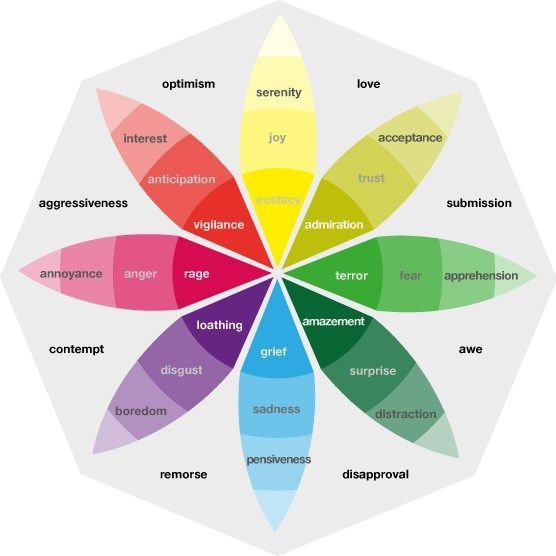 Poster ChecksheetA task sheet for students to work through several times and hopefully then internalise. Poster Title______________________________________________________Programming (Code and Video)DescriptionProgramming can include the gathering of requirements for a system, the design of code (using diagramming techniques), the development of that code, the testing of the code, and the evaluation of the code. If students are required to create a video, they can create a video of:The requirements of the systemThe design of the systemThe code in the systemThe system runningThe strengths and weaknesses of the systemHow the system compares to other similar systems.What to do? Ask the students to:Write a computer program about a specific topicCreate a video of the code, of the code running, of a discussion of why the code is good or bad, or a video or comparing this code to other similar systems, etc.Free Advice is Seldom Cheap Try to:Definite a clear specification for the required programConsider creating alternative specifications for different studentsReview the learning outcomes of the module, and ensure that all the necessary ones are addressed in the specification of the program Consider creating some code stubs for the studentsRequire that the students submit a written document that includes things such as:An exact set of requirements based on the specification Diagrams of the system (ERDs, Use Cases, Class Diagrams, ISDs, etc.)A Comprehensive Test PlanDescription of the codeEvaluation approaches including benchmarkingExplain the importance of clean coding, and good variable and method namingFocus on why code commenting is so importantRequire that the student give a submission for each stage of the development process (in line with the Software Methodology that the students have selected), as opposed to leaving everything until the last minuteSoftware ChecksheetA task sheet for students to work through several times and hopefully then internalise. QuestionnaireDescriptionA questionnaire is a set of questions for the purpose of gathering information about a specific topic. They typically include two types of questions; open-ended questions and close-ended questions. Open-ended questions are ones where the students can give any response they want, whereas close-ended questions are ones where they can only respond from a pre-defined set of answers.What to do? Ask the students to:Create a questionnaire about a specific topicSearch for 2-3 relevant questionnaires and justify why they are usefulFree Advice is Seldom Cheap Try to:Identify a range of tools to build a questionnaire, and give students their choiceEncourage the students to collect a range of questionnaire samplesEncourage the students to define a specific focus for the questionnaireRequire that the students show their drafting and redrafting processRequire that the students use both open-ended and close-ended questionsRequire that the students avoid questions that are biased or too sensitiveDecide on the type of evaluation you will use on the questionnaireBreak the questionnaire into sections, and label each sectionConsider creating some sentences starters for each sectionGet the students to peer review each others’ designsAdvise the students to create a pre-amble outlining the goals of the questionnaire, and include that the questionnaire starts with some text to reassure the question takers, e.g. “Please note if you fill in this questionnaire, your answers will be treated in highly confidential way. Neither I, my organisation nor any other third part will release your responses. I would like to personally thank you for your time in taking part in this survey.”Video (of Presentation)DescriptionA video, specifically using PowerPoint to structure that content, can be a very useful way for students to demonstrate their knowledge of a specific topic. The key question to remember is “what do you want them to do after your video is over?”. The video should have factual evidence, data, documents and sources of information, to be credible.Tips:When recording your video narration, it’s very important to look at the camera to create the illusion of eye-contact with your audience. It means that wherever your camera is, that’s where your notes (and thus your eyes) should be. What to do? Ask the students to:Create a video about a specific topic using PowerPoint slides to structure the contentSearch for 2-3 relevant videos and justify why they are usefulFree Advice is Seldom Cheap Try to:Create a resource with a list of some potential recording software that the students can use, as well as websites that could provide technical support for any issuesSpecific a minimum and maximum allowable duration of the videosConsider the type of video that you wish the students to create, e.g. review of a specific topic, an interview or discussion, documenting an activityEncourage students to create content that compliments the video format of the podcast, and consider incorporating video clips from other recordings Encourage students to write a script before recording the content, make sure the script has a beginning, middle, and endDecide on the type of evaluation you will use; will you measure the quality of the content, or mark the quality of the recording, or both?Consider where the videos will be hostedCheck the organisational policies about publishing content like thisEncourage the students to decide on incidental music, visual effects, or video clips, and research existing resourcesVideo ChecksheetA task sheet for students to work through several times and hopefully then internalise. Podcast Title______________________________________________________Let’s take the example of the Podcast checksheet:Podcast Title______________________________________________________Move the Criteria on the Right to the Left:Assign a percentage criteria based on the number of descriptors on the left:Add marking ranges to the right of the table:Consider using the following words for each marking range:Calculate percentage ranges using the following table:For each percentage criteria, calculate the ranges:Identify themes per criteria based on descriptors:Add percentage ranges:In an Open Book Exam you are allowed to have access to books, papers and on-line content while doing the examination. This doesn’t mean you have to study any less for this type of exam, it just means you focus more on understanding the key concepts, rather than memorizing facts, but you need to study just as much, and you need to memorize and master the key concepts.Decide on a reward you will give yourself after the exams are over (e.g. go for a walk in the park, download some music or a movie, visit a museum).Identify key resources (web pages, documents, books) that are useful for this exam. For each important topic you are studying, create a one-page summary of that topic, including links to your key resources (URLs or page numbers). Your summary needs to start with the facts (figures, formula, dates, and values) and then add in your own interpretation and insight into this topic. Consider using a MindMap, Concept Map, or a collection of Post-it Notes; and if you can colour code things, that helps. Without looking at your summary, if you can clearly describe this topic in one sentence, that is a good sign you are getting a grasp on the topic.Practice creating some exam questions (using the verbs below), and practice writing the answer, and time how long it took you to complete the answer. You can use the practice answers in the exam, but the chances are you won’t be asked the exact same question. Chat to a fellow student online, and agree to take turns to teach a topic to each other.You know how much time you have for the exam, you know how many questions you have; divide your time out so that you spend as much time on each question. Make sure you build in time to review your answers, and make any corrections.If there are any questions you can answer without looking at your notes, do those first. If you are answering a question and you get stuck, take a break for a minute, and if you still can’t think what do to next, move onto another question, and once you have finished the new question, you should get back to the original question. If you start to feel nervous during the exam, take a moment; breathe in for three seconds, then hold your breath for three seconds, and finally breathe out for three seconds.If there is a diagram in the exam, make sure you read the captions and legends on the diagrams, you’d be amazed how much information can be found there.Never copy information directly from the reference material without putting it in quotation marks (“”) and mention the source.Once you have completed all of the questions, review the answers you have given. Check all the key facts and figures in your answers using the reference material, and see if there are any answers that can be strengthened by adding new points or arguments. Make sure you have left yourself enough time to upload your answers to the system.Make sure you reward yourself for getting through the exams. Also try to do something relaxing like meditation or yoga. View the whole thing as a learning process.Possible Questions and What They MeanStructure of an Exam AnswerStructure of an Argument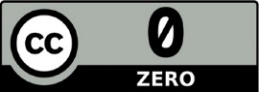 Feel free to use any of the content in the guide with my permission. There’s a Microsoft Word version of the document here: http://www.damiantgordon.com/Guide.docxAny suggestions or comments are most welcome, email me Damian.X.Gordon@TUDublinWhat if the students has limited or no Internet access?It is important to reflect on your assignments, and consider the following:Do the students need to have internet access to do research on this assignment?Do the students need to have internet access to use online tools to do this assignment?Do the students need to have internet access to submit this assignment?Here are four levels of support to consider: Think about packaging up all the necessary content as a .ZIP (archive) file, so that it can downloaded in one sitting. Maybe load the content onto a USB stick and post/deliver. Print out the content and post/deliver.For the techie type of person, set up a torrent server Assessment TypeEquivalenceExamination1 hourCase Studies750 word case studyEssays1500 word essayInterviews (Oral Examinations)10 minute presentationMulti-Choice Questions30 minutesOpen Book Examination1 hourPaper1250 word research paperPortfolio (or Reflective Diaries)2000 wordsPodcasts20 minute podcastPoster (or Infographic)1 poster or infographicProgramming (Code and Video)Program consisting of at least 4 significant methodsQuestionnaire4 main sections, 10 questions per sectionVideo (of Presentation)20 minute presentationTen Tips for BeginnersUse a minimum of 14pt font size where possible in all documents, and justify the text to the left margin only.Colour the document backgrounds with off-white/cream (for PowerPoints and other documents), and for handouts print out on cream paper if possible.Try to break sentences into short readable unitsExplain new terms when you first use them (consider creating a glossary)Use bullet points, or better yet numbers, rather than long passages of proseInclude Pictures and Graphics to support text (e.g. flowcharts) and get students as an activity to create their own graphics/visuals for your topicMake sure all handouts and notes are available well in advance of classTry to break large documents (PowerPoints, Word docs, etc.) into multiple smaller documents, or at least create clear section breaks, and make the documents available to the students in a format that allows them to alter font size, type and colour (e.g. avoid providing PDF files)Avoid Idioms, colloquialisms, and figurative language; also avoid examples that are too culturally specific, or gender biasedConsider using a font kind to people with dyslexia, like OpenDyslexic and Dyslexie, otherwise stick with sans serif fonts such as Arial, Comic Sans, Verdana, Tahoma or SassoonTen Tips for IntermediatesStart each lesson stating a set of learning outcomes you want the students to achieve in this class (and link these outcomes to material they have already covered in previous lessons where possible).Provide sample assessments (CA and exams) with solutions, and annotate these solutions with advice on answering questions and study tips. Give the assessments early in the semester, and provide the solutions over the following weeks.If you are using videos and audio files, include a transcript. If it's a pre-existing video normally if you goggle a distinctive phrase from the video/audio, there's usually a transcript of it somewhere on the web.Consider checking your materials using an accessibly tool where applicable.Consider incorporating a peer reviewing element into your assessments, but make sure you teach students to be supportive and respectful of each other and their work.Once a semester do an activity that gives the students some choice in the activity (it could be for example in terms of doing the activity individually or in groups; on-line or paper-based; in the classroom or as fieldwork; or some combination of these).Instead of having a single large assessment, consider breaking it down into a few parts, and provide some quick feedback after each part to help the students understand what you are looking for in your assessments.Give your students marks for participation in class (this is very easy to do on-line with discussion boards).Create an anonymous comments box for students, you can do this on-line using SurveyMonkeyGive assessment instructions both orally and in written format, and remind students frequently of deadlines and delivery dates (Consider creating a class calendar also, with assessments, lab times, and other class activities).Ten Tips for AdvancedCommunicate high expectations to all students in your class. If you have accommodated all students, everyone should have an equal chance at success. Provide them with examplars.Upload your videos onto YouTube, and caption them, and learn more about the Web Accessibility Initiative (WAI).When developing learning materials, in terms of the range of learners sensory preferences use the V-A-R-K Learning Styles model to create different types of learning materials and activities, e.g. PNG, Podcasts, PowerPoint, and PlaydoughExplore each of the three common types of alignment in programme design: Vertical Alignment (linking modules between different years), Horizontal Alignment (linking modules in the same year), and Constructive Alignment (linking Learning Outcomes, Teaching, and Assessment, in a single module).Pre-teach all symbols and unfamiliar vocabulary in an early class, and create a glossary booklet (with both text and visual descriptions) that you hand out at the start of the semester.Consider the physical tasks that the students are required to do in class, find ways that you can provide alternatives in the requirements for speed, strength, timing, and range of these activities.Create assessments so that the criteria to achieve a passing grade, a good grade, a very good grade, and an excellent grade are clearly articulated. Consider providing alternative criteria for each level also?Involve students as much as possible in setting their own learning goals. Also work with them to create a personalized checklist of goals agreed to, and encourage them to tick off each goal as it is accomplished to let them see their progress.When developing learning materials, in terms of the range of learners' cognitive preferences use Keirsey Temperament Sorter to create different types of learning materials and activities, e.g. create activities that include aspects of problem solving, planning, personal growth, and proficiency.Create a series of supporting documents to increase students' independent learning skills and discipline-specific skills that they can access at their own rate.Universal Design for Learning: A Systems ViewA systems view means that you view all phenomena by considering what are the inputs into the phenomena, what are the outputs of the phenomena, and how are the inputs converted into the outputs (usually as a results of a number of intermediate processes). We can treat a student in the same way; how do they take in information? Through their senses; How do they process information? Using cognition; and how do they demonstrate their learning? Through actions and activities.Universal Design for Learning recommends we provide multiple means of input, processing, and output to ensure a range of students can be easily engaged in the learning process, and that there is equity between students.ALTERNATIVE ASSESSMENTSBefore the InterventionThe case begins with …The organisation had been …Their key processes are …The InterventionThe changes began with …The case states that …The key factors can be described as …After the InterventionThe initial impact can be described …The key changes that occurred are …In exploring the outcomes …Evaluation criteriaNotesWhat is the case study about?Introduction:What is the organisation?Introduction:What are the technology issues?Introduction:Who are the principal actors?Introduction:What types of data were collected?Data Collection:From which sources did they come?Data Collection:How was the data recorded?Data Collection:What was the situation previously?Main Features:What interventions have been introduced?Main Features:What were the general outcomes of this intervention?Main Features:Are there any legal, social or ethical issues associated with this intervention?Main Features:Is there a chronological or other logic sequence for analysis?Main Features:What is the nature of the organisation?Organisation:What is its history?Organisation:How is it structured?Organisation:How has it changed as a result of intervention?Organisation:Who are the principal actors in detail?People (Ecology):What are their positions within the organisation?People (Ecology):What are their technical skills?People (Ecology):Does the target population for this intervention include more people?People (Ecology):What technology was present? What software? What hardware?Technology:What technical level of expertise exists within the organization?Technology:What new technology has been introduced for this intervention?Technology:How has the new technology effected the organisation?Technology:What are the possible consequences of this technology - intended and unintended?Technology:How successful has the intervention been?Evaluation:What new outcomes have been identified?Evaluation:What went well in this intervention?Evaluation:What did not go well in the intervention?Evaluation:What alternative approaches could have been taken?Evaluation:Evaluation criteriaNotesWhat is the main issue being discussed? Content: Does the interview comprehensively cover the main aspects of the issue?Content:How original is the content presented?Content:How complex is the content presented?Content:Does the interview include references to academic research or quality data sources?Content:How well is the interview presented?Format:How clear is the interview in terms of delivery?Format:Are the interview participants confident in their delivery?Format:Are the main points of the interview presented clearly?Format:Is the use of terminology, and language of a high standard?Format:Is there a clear and logical structure to the interview?Structure:Is there a smooth transition between topics?Structure:Is there a logical internal structure within each topic?Structure:Is there good quality data being used to structure the content?Structure:Is there a good clear introduction at the start of the interview? Structure:Is there a good clear summary at the end of the interview?Structure:Evaluation criteriaNotesWhat type of article is it?Content:What is the main issue/problem being discussed? Content: Skim read – what could your dissertation gain by including this article?Content:What is the article’s contribution to knowledge?Content:How can this information be integrated into your review?Content:Compare and contrast to similar articles – for or against/ or an extension of the literature?Content:Are there recommendations for further research?Content:Where is the article placed in your field? Famous author?Evaluation:Is the article well written, interesting and easy to read?Evaluation:Is there a clear research question – can it be tested?Evaluation of Hypothesis:What methods are used to carry out researchEvaluation of the Research Design:Is the design appropriate for testing the stated hypothesis? Evaluation of the Research Design:What are the limitations of the design/research methods? Evaluation of the Research Design:Are there aspects of the design that could be applied to your work?Evaluation of the Research Design:Are the results well displayed and clear?Evaluation of Data Presentation:Are the results in keeping with the design?Evaluation of the Research Results:Are the implications of the study clear?Evaluation of the Research Results:Have the results been appropriately discussed?Evaluation of further calls for research:Evaluation criteriaNotesWhat is the main topic being discussed? Content: Does the portfolio demonstrate creativity?Content:Does the portfolio demonstrate critical thinking and self-reflection?Content:Does the portfolio include references to academic research or quality data sources?Content:Is the content accurate?Content:Does the portfolio include effective multimedia?Content:Is the portfolio clearly laid-out?Format:Is the portfolio aesthetically appealing?Format:Is the use of terminology, and language of a high standard?Format:Is the portfolio well written, interesting and easy to read?Format:Is the navigation user-friendly and intuitive? Format:Is the use of whitespace suitable?Format:Is there a clear and logical structure to the portfolio?Structure:Is there good quality data being used to structure the content?Structure:Is there a good clear introduction at the start of the portfolio? Structure:Is there a good clear summary at the end of the portfolio?Structure:Evaluation criteriaNotesWhat is the main topic being discussed? Content: Does the podcast comprehensively cover the main aspects of the topic?Content:How original is the content presented?Content:How complex is the content presented?Content:Does the podcast include references to academic research or quality data sources?Content:Is the podcast sufficiently entertaining?Format:Is it formal or informal in the manner it is delivered?Format:Is there a single presenter or multiple presenters?Format:How long is the podcast?Format:Was the audio well-produced?Format:Was the audio used to enhance the information communicated?Format:Is the use of terminology, and language of a high standard?Format:Is there a clear and logical structure to the podcast?Structure:Is there a smooth transition between sub-topics?Structure:Is there a logical internal structure within each sub-topic?Structure:Is there good quality data being used to structure the content?Structure:Is there a good clear introduction at the start of the podcast? Structure:Is there a good clear summary at the end of the podcast?Structure:Evaluation criteriaNotesWhat is the main topic being presented? Content: Does the poster comprehensively cover the main aspects of the topic?Content:How original is the content presented?Content:How complex is the content presented?Content:Does the poster include references to academic research or quality data sources?Content:Is the poster intuitive to understand?Format:Is the layout consistent throughout the entire poster?Format:Are the grammar, punctuation and spelling correct?Format:Are the diagrams on the poster clear and understandable?Format:Is the use of terminology, and language of a high standard?Format:Is visual layout being used to assist learning?Layout:Is the use of colour consistent and meaningful?Layout:Is the overall design of the poster meaningful?Layout:Is the poster aesthetically appealing?Layout:Is the information density overwhelmingLayout:Is the use of whitespace suitable?Layout:Evaluation criteriaEvaluation criteriaEvaluation criteriaNotesWhat does the program do?What does the program do?What does the program do?General Features:What programming language is it written in?What programming language is it written in?What programming language is it written in?General Features:What platform is it written for?What platform is it written for?What platform is it written for?General Features:Is the program author identified?Is the program author identified?Is the program author identified?Documentation:Is the program title identified?Is the program title identified?Is the program title identified?Documentation:Is there a description of the main functionality of the program?Is there a description of the main functionality of the program?Is there a description of the main functionality of the program?Documentation:Is the date of creation of the program recorded?Is the date of creation of the program recorded?Is the date of creation of the program recorded?Documentation:Are the main functions of the program identified and explained?Are the main functions of the program identified and explained?Are the main functions of the program identified and explained?Documentation:Are the main variables of the program identified and explained?Are the main variables of the program identified and explained?Are the main variables of the program identified and explained?Documentation:Is the variable naming consistent?Is the variable naming consistent?Is the variable naming consistent?Naming:Does variable naming adhere to a standard? (.e.g. t=temp, i=index)Does variable naming adhere to a standard? (.e.g. t=temp, i=index)Does variable naming adhere to a standard? (.e.g. t=temp, i=index)Naming:Does each module have a clear variable declaration schema?Does each module have a clear variable declaration schema?Does each module have a clear variable declaration schema?Naming:Is the module naming consistent?Is the module naming consistent?Is the module naming consistent?Naming:Does module naming adhere to a standard?Does module naming adhere to a standard?Does module naming adhere to a standard?Naming:Is there a clear main module?Is there a clear main module?Is there a clear main module?Main Module:Does the main module identify the broad functionality of the program?Does the main module identify the broad functionality of the program?Does the main module identify the broad functionality of the program?Main Module:Are there global variables declared?Are there global variables declared?Are there global variables declared?Main Module:Are all of the library calls clearly identified?Are all of the library calls clearly identified?Are all of the library calls clearly identified?Main Module:Are the parameters to modules clearly explained?Are the parameters to modules clearly explained?Are the parameters to modules clearly explained?Module Communication:Is it clear which modules call a particular module?Is it clear which modules call a particular module?Is it clear which modules call a particular module?Module Communication:Is it clear which modules are being called by a particular module?Is it clear which modules are being called by a particular module?Is it clear which modules are being called by a particular module?Module Communication:Does each module have a commented header section?Does each module have a commented header section?Does each module have a commented header section?Module Communication:Are the inputs from command line arguments clearly explained?Are the inputs from command line arguments clearly explained?Are the inputs from command line arguments clearly explained?Input/Output:Are the inputs from the terminal clearly explained?Are the inputs from the terminal clearly explained?Are the inputs from the terminal clearly explained?Input/Output:Are other inputs (file, network etc) clearly explained?Are other inputs (file, network etc) clearly explained?Are other inputs (file, network etc) clearly explained?Input/Output:Are the outputs to the terminal clearly explained?Are the outputs to the terminal clearly explained?Are the outputs to the terminal clearly explained?Input/Output:Are other outputs (file, network etc) clearly explained?Are other outputs (file, network etc) clearly explained?Are other outputs (file, network etc) clearly explained?Input/Output:Are the comments clear and easy to understand?Are the comments clear and easy to understand?Are the comments clear and easy to understand?Comments:Is there a sufficient ratio of comments to code?Is there a sufficient ratio of comments to code?Is there a sufficient ratio of comments to code?Comments:Do the comments clarify the structure of the code?Do the comments clarify the structure of the code?Do the comments clarify the structure of the code?Comments:Are all updates to the code clearly commented and dated?Are all updates to the code clearly commented and dated?Are all updates to the code clearly commented and dated?Comments:Does the indentation consistently demark specific "blocks" of code?Does the indentation consistently demark specific "blocks" of code?Does the indentation consistently demark specific "blocks" of code?Format:Does code blocking adhere to a convention e.g.Does code blocking adhere to a convention e.g.Does code blocking adhere to a convention e.g.Format:int main () {}versusint main(){}Is there sufficient error/exception checking in all modules?Is there sufficient error/exception checking in all modules?Is there sufficient error/exception checking in all modules?Exception Handling:Evaluation criteriaNotesWhat is the main topic being discussed? Content: Does the video comprehensively cover the main aspects of the topic?Content:How original is the content presented?Content:How complex is the content presented?Content:Does the video include references to academic research or quality data sources?Content:Is the video sufficiently entertaining?Format:Is it formal or informal in the manner it is delivered?Format:Is there a single presenter or multiple presenters?Format:How long is the video?Format:Was the video well-produced?Format:Was the video used to enhance the information communicated?Format:Is the use of terminology, and language of a high standard?Format:Is there a clear and logical structure to the video?Structure:Is there a smooth transition between sub-topics?Structure:Is there a logical internal structure within each sub-topic?Structure:Is there good quality data being used to structure the content?Structure:Is there a good clear introduction at the start of the video? Structure:Is there a good clear summary at the end of the video?Structure:Appendix A. Converting  Checksheets into RubricsEvaluation criteriaNotesWhat is the main topic being discussed? Content: Does the podcast comprehensively cover the main aspects of the topic?Content:How original is the content presented?Content:How complex is the content presented?Content:Does the podcast include references to academic research or quality data sources?Content:Is the podcast sufficiently entertaining?Format:Is it formal or informal in the manner it is delivered?Format:Is there a single presenter or multiple presenters?Format:How long is the podcast?Format:Was the audio well-produced?Format:Was the audio used to enhance the information communicated?Format:Is the use of terminology, and language of a high standard?Format:Is there a clear and logical structure to the podcast?Structure:Is there a smooth transition between sub-topics?Structure:Is there a logical internal structure within each sub-topic?Structure:Is there good quality data being used to structure the content?Structure:Is there a good clear introduction at the start of the podcast? Structure:Is there a good clear summary at the end of the podcast?Structure:CriteriaContentFormatStructureCriteria%Content30%Format35%Structure35%Criteria%PoorOKGoodExcellentContent30%Format35%Structure35%Criteria%PoorOKGoodExcellentContent30%No…Not…A little…weak…Somewhat…Good…Highly…Very…Format35%No…Not…A little…weak…Somewhat…Good…Highly…Very…Structure35%No…Not…A little…weak…Somewhat…Good…Highly…Very…PoorOKGoodExcellent0-39%40-54%55-69%70-100%Criteria%PoorOKGoodExcellentContent30%0-12%13-19%20-25%25-30%Format35%0-14%15-21%22-28%29-35%Structure35%0-14%15-21%22-28%29-35%Criteria%PoorOKGoodExcellentContent30%comprehensively originallycomplexityacademic sourcescomprehensively originallycomplexityacademic sourcescomprehensively originallycomplexityacademic sourcescomprehensively originallycomplexityacademic sourcesFormat35%EntertainingFormat-complexity well-produced audio is helpfulEntertainingFormat-complexity well-produced audio is helpfulEntertainingFormat-complexity well-produced audio is helpfulEntertainingFormat-complexity well-produced audio is helpfulStructure35%logical structure between sub-topics logical structure inside each sub-topic.Introduction and conclusionlogical structure between sub-topics logical structure inside each sub-topic.Introduction and conclusionlogical structure between sub-topics logical structure inside each sub-topic.Introduction and conclusionlogical structure between sub-topics logical structure inside each sub-topic.Introduction and conclusionCriteria%PoorOKGoodExcellentContent30%comprehensively originallycomplexityacademic sourcescomprehensively originallycomplexityacademic sourcescomprehensively originallycomplexityacademic sourcescomprehensively originallycomplexityacademic sources0-12%13-19%20-25%25-30%Format35%EntertainingFormat-complexity well-produced audio is helpfulEntertainingFormat-complexity well-produced audio is helpfulEntertainingFormat-complexity well-produced audio is helpfulEntertainingFormat-complexity well-produced audio is helpful0-14%15-21%22-28%29-35%Structure35%logical structure between sub-topics logical structure inside each sub-topic.Introduction and conclusionlogical structure between sub-topics logical structure inside each sub-topic.Introduction and conclusionlogical structure between sub-topics logical structure inside each sub-topic.Introduction and conclusionlogical structure between sub-topics logical structure inside each sub-topic.Introduction and conclusion0-14%15-21%22-28%29-35%Criteria%PoorOKGoodExcellentContent30%Not covered comprehensively, originally or with complexity.No academic sources.Covered a little comprehensively, originally and with complexity.A few academic sources.Covered somewhat comprehensively, originally and with complexity.Some academic sources.Content is highly covered comprehensively, originally and with complexity.Excellent academic sources.0-12%13-19%20-25%25-30%Format 35%Content is not entertaining, and doesn’t show complexity in format.Content not at all well-produced, and audio is unhelpful.Content is a little entertaining, and shows little complexity in format.Content is a little well-produced, and audio is a little helpful.Content is somewhat entertaining, and shows some complexity in format.Content is somewhat well-produced, and audio is somewhat helpful.Content is very entertaining, and shows lots of complexity in format.Content is highly well-produced, and audio is very helpful.0-14%15-21%22-28%29-35%Structure35%Content has no logical structure between sub-topics or inside each sub-topic.Content has no introduction or conclusionContent has weak logical structure between sub-topics or inside each sub-topic.Content has a weak introduction and conclusionContent has good logical structure between sub-topics or inside each sub-topic.Content has a good introduction and conclusionContent has excellent logical structure between sub-topics or inside each sub-topic.Content has an excellent introduction and conclusion0-14%15-21%22-28%29-35%Appendix B. Advice for Open Book ExamsAdvice for Open Book ExamsBefore the ExamDuring the ExamAfter the ExamSome Useful TablesAnalyseBreak the question down into its components parts, e.g. if this is a case study, identify the people involved, the organisations, the technologies, and the policiesAssessJudge the effectiveness of something, also look at its relevance, importance, suitability, and the value of itComment onWrite a brief summary of something, and drawn some conclusionsCompareExplore the similarities and the differences between thingsConstructBuild whatever is being asked, e.g. “Construct an ERD…”ContrastExplore the differences between thingsDefineProvide the exact meaning of something, and include a reference if requestedDeriveDevelop a result from the starting point stated in the questionDescribeGet a clear and detailed explanation of something, include important factsDiscussDescribe in detail, highlighting different perspectives or issues EvaluateDescribe how suitable something is for a given purpose, demonstrate judgementExplainProvide a clear meaning for something, with details and justificationIllustrateGive an appropriate example of the scenarioJustifyProvide reasons to support a particular scenarioProposeSelect and describe a particular approach, with some justificationRecommendThis is exactly the same as ProposeReviewGive an overview, providing the key qualities and featuresShowDemonstrate a given proposal or result with evidenceStateExplain the details and facts of a given scenarioSuggestDescribe a range of approaches, with some justificationSummarizeProvide a list of the major ideas and themes of the scenarioSynthesizeBring together different scenarios or component parts to create something newRough WorkWrite out the key words, points, and plan for the answer1. IntroductionExplain your understanding of your question, and how you intend to answer it2. PointsMake one point per paragraph, and at the end of each paragraph show how this paragraph helps answer the question3. ConclusionSummarize the key points and how they answer the question 1. ClaimOutline the main claim you are making, sometimes called the overall thesis2. GroundsDescribe the evidence and facts that support your claim, best evidence first3. BridgeExplain and underscore how the Grounds supports your Claim4. BackingAdd any additional logic or reasoning that support the Bridge5. CounterclaimDiscuss the alternative perspectives that oppose your thesis 6. RebuttalIdentify the weaknesses in the Counterclaim and present evidence that refutes it.